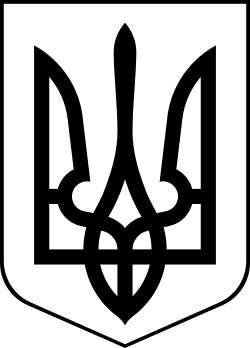 УкраїнаМЕНСЬКА  МІСЬКА   РАДАМенського району Чернігівської області(сорокова сесія сьомого скликання )РІШЕННЯ10 липня 2020 року			№ 247Про затвердження проекту землеустрою щодо відведення земельної ділянки у порядку зміни її цільового призначення гр.Грищенко Л.М. Розглянувши звернення про затвердження проекту землеустрою щодо відведення земельної ділянки в порядку зміни цільового призначення земельних ділянок з земель для ведення особистого підсобного господарства на землі для будівництва та обслуговування житлового будинку господарських будівель і споруд гр. Грищенко Ларисі Михайлівні площею 0,1900 га, згідно Державного акту на право власності на земельну ділянку від 02.07.2009 серії ЯЗ № 278022 кадастровий № 7423010100:01:003:0387 в м. Мена по вул. Бузкова № 63, враховуючи проект землеустрою, керуючись ст. ст. 12, 20 Земельного кодексу України, ст. 26 Закону України «Про місцеве самоврядування в Україні», Законом України «Про землеустрій», Менська міська рада В И Р І Ш И Л А :1. Затвердити проект землеустрою щодо відведення земельної ділянки в порядку зміни цільового призначення земельних ділянок з земель для ведення особистого підсобного господарства на землі для будівництва та обслуговування житлового будинку господарських будівель і споруд гр. Грищенко Ларисі Михайлівні площею 0,1900 га кадастровий № 7423010100:01:003:0387 в м. Мена по вул. Бузкова № 63;2. Змінити цільове призначення земельної ділянки в порядку зміни цільового призначення земельних ділянок з земель для ведення особистого підсобного господарства на землі для будівництва та обслуговування житлового будинку господарських будівель і споруд гр. Грищенко Ларисі Михайлівні площею 0,1900 га кадастровий № 7423010100:01:003:0387 в м. Мена по вул. Бузкова № 63;3. Контроль за виконанням рішення покласти на постійну комісію з питань містобудування, будівництва, земельних відносин та охорони природи, згідно до регламенту роботи Менської міської ради сьомого скликання та на заступника міського голови з питань діяльності виконкому Гайдукевича М.В.Міський голова							Г.А. Примаков